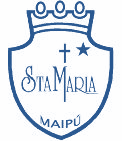  GUÍA DE RETROALIMENTACIÓN  N°10: MATEMÀTICA1° BÁSICO1.  TEXTO DEL ESTUDIANTE: Página 42 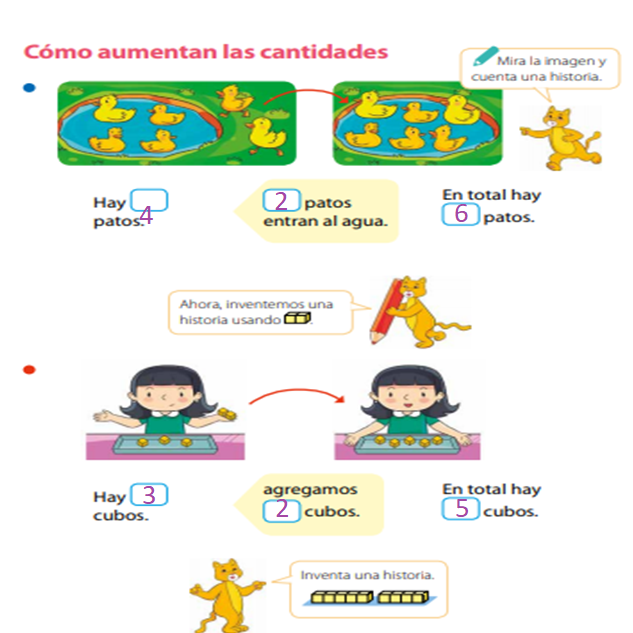 2.- Página 43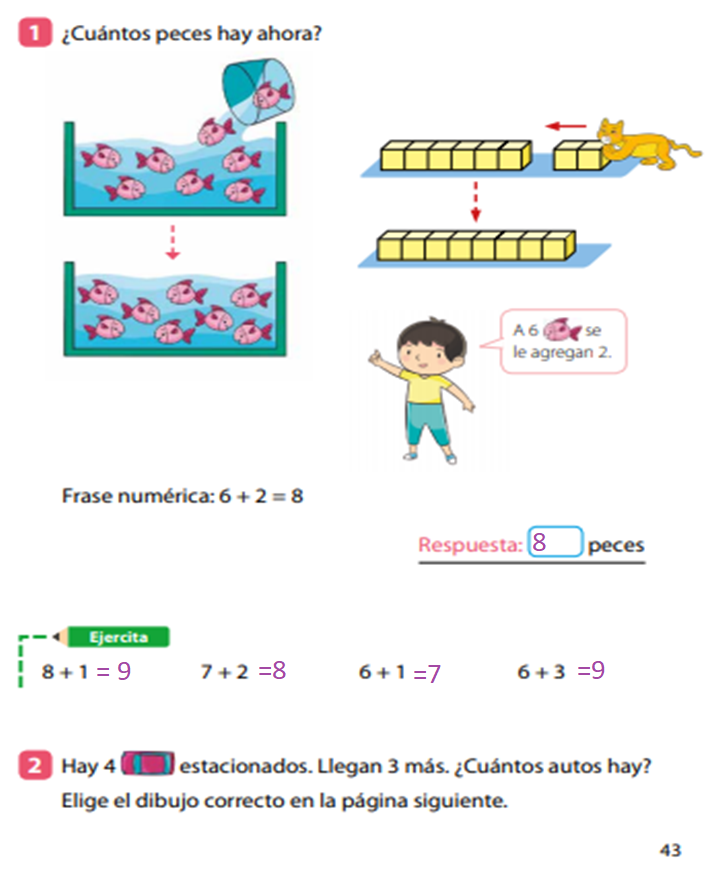 3.- Página 44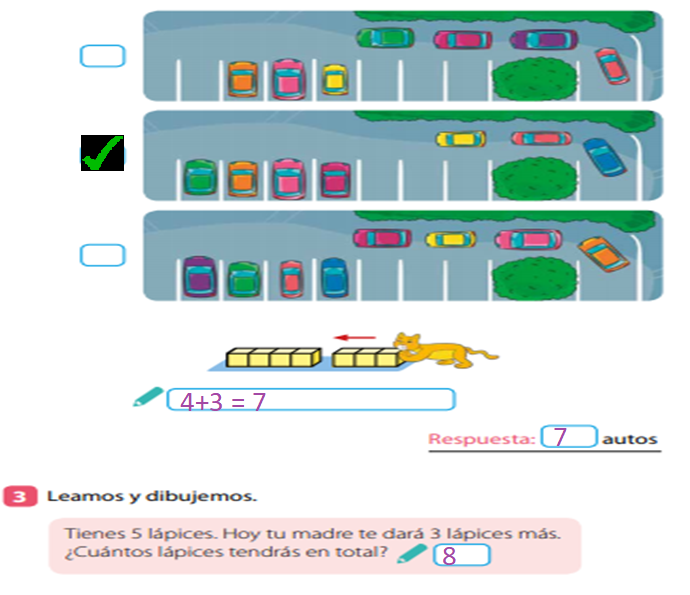 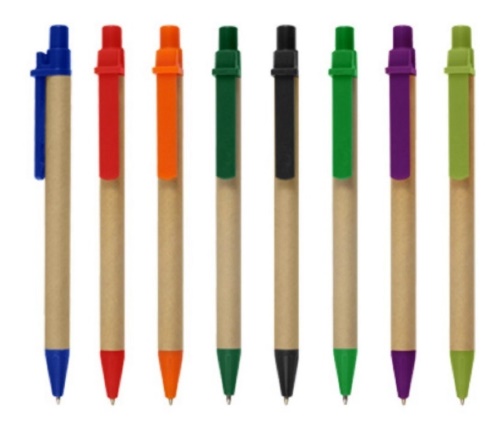 4.- Página 45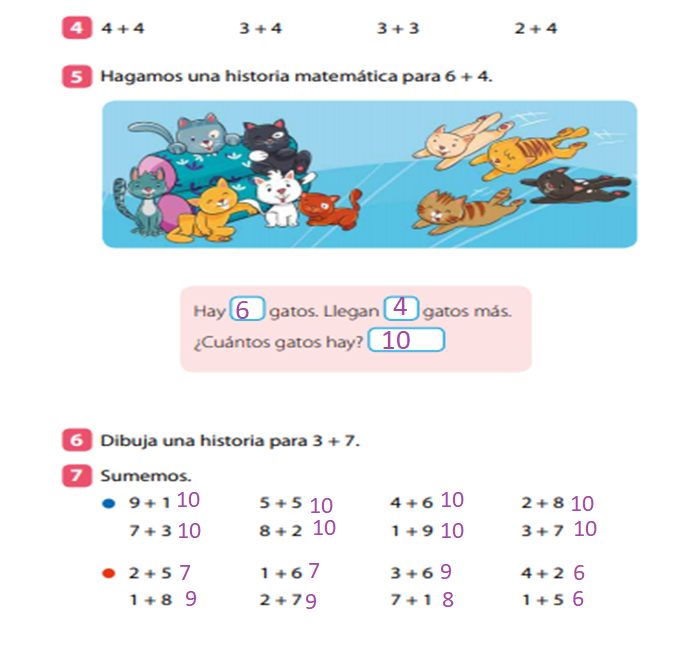 5.- CUADERNO DE ACTIVIDADES: Página 21 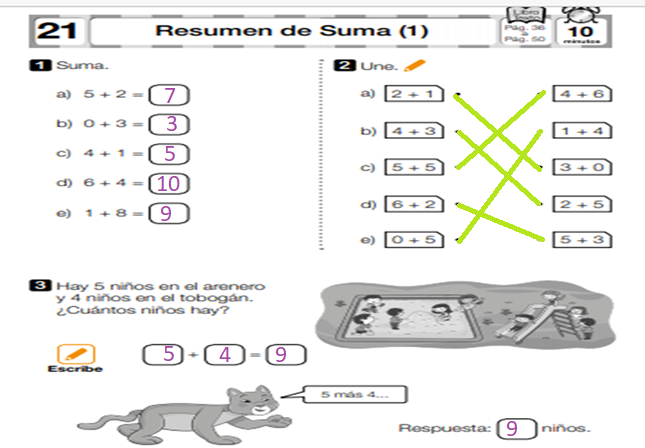 OA: 09CONTENIDO: Adiciones y resolución de problemas. 